ACTFL 3 Modes of Communicationhttps://www.actfl.org/sites/default/files/pdfs/PerformanceDescriptorsLanguageLearners.pdf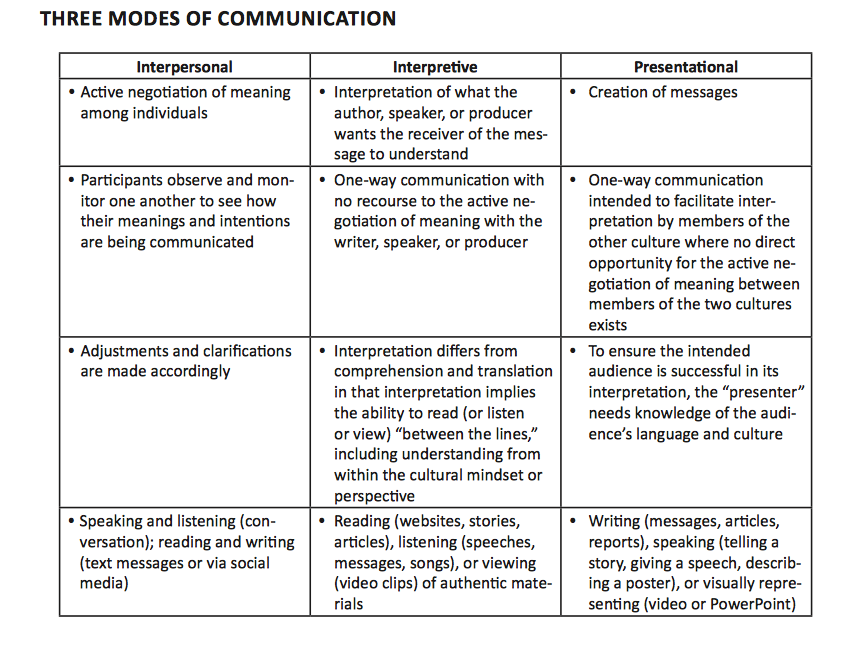 